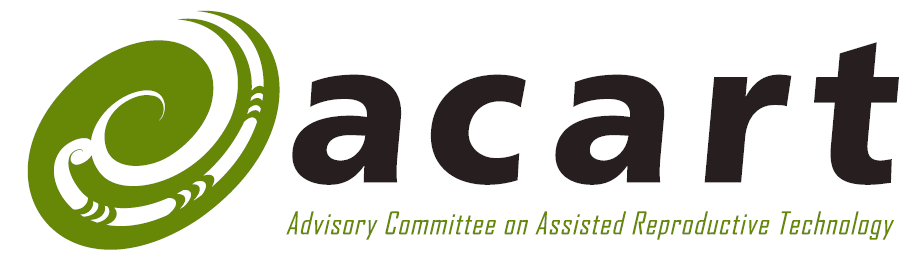 ACART MEETING AGENDA AND PAPERSFriday, 13 August 2021acart meeting agenda DateFriday, 13 August 2021Friday, 13 August 2021Committee meetingACART meetingACART meetingLocationOnline and at 133 Molesworth Street, WellingtonOnline and at 133 Molesworth Street, WellingtonMeeting time9.00 am to 3.30 pmMorning tea: 10.30 am (approx) Lunch: 12.30 pm (approx)GuestsMike Legge, ECARTMike Legge, ECARTItemItemPaper1WelcomeOpening comments: TBC—Standing itemsStanding itemsStanding items2Apologies—3Approval of the agenda—4Declarations of Interests 	Review declarations of interests		Declare any conflicts of interest/role regarding today’s agenda and determine how to manage any conflict A21/345Minutes of ACART’s June 2021 meeting: for approvalA21/356Actions arising from the June 2021 meeting: for notingA21/367Status of the work programme: for notingA21/37CorrespondenceCorrespondenceCorrespondence8Respond to two enquiries about policy mattersA21/38Monitoring and reportingMonitoring and reportingMonitoring and reporting9Report on ECART’s April 2021 meeting: for noting/discussionA21/39Governance arrangementsGovernance arrangementsGovernance arrangements10Discuss the proposal that a Māori expert member be appointed to Deputy or Chair (Chair position must be by the Minister), to observe and enact Te Tiriti o Waitangi principle of co-governance. A21/40ProjectsProjectsProjects11Review of the guidelines for extended storage: consider expanding the scope of the project as requested by ECARTA21/4112Consultation document for guidelines for human reproductive research: consider and request contentA21/4213Cryopreserved testicular tissue: update on submissionsA21/4314Advice about the guidelines for posthumous reproduction: final advice, for notingA21/44Standing itemsStanding itemsStanding items15Chair’s reportA21/4516Member reports on research/papersA21/4617Secretariat reportA21/47Closing itemsClosing itemsClosing items18Work between meetings—19Attendance at ECART meetings: for confirmation—